​	Детский травматизм и его предупреждение – очень важная и серьёзная проблема. Грамотная организация работы по профилактике детского травматизма и предупреждению несчастных случаев с обучающимися в образовательной организации является обязательным условием эффективной образовательной деятельности.Нормативно-правовая документация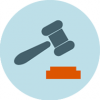 ​​​​Приказ от 27 июня 2017 года №602 "Об утверждении порядка расследования и учета несчастных случаев с обучающимися во время пребывания в организации, осуществляющей образовательную деятельность"​ ​Письмо Минобрнауки России от 19.05.2017 № 07-2617 "О направлении методических рекомендаций (вместе с "Методическими рекомендациями для образовательных организаций по информированию родителей о рисках, связанных с детской смертностью") ​Письмо Минобрнауки России от 16.06.2017 №ТС-186/08 (ред. от 13.07.2017) "О подготовке к новому ученому году" (вместе с "Методическими рекомендациями по организации проведения приемки организаций, осуществляющих образовательную деятельность, к началу учебного года")​ Приказ Мнздрава России от 05.11.2013 № 822н (ред. от 03.09.2015) "Об утверждении порядка оказания медицинской помощи несовершеннолетним , в том числе в период обучения и воспитания в образовательных организациях" (Зарегистрировано в Минюсте России 17.01.2014 № 31045) Постановление Главного государственного санитарного врача РФ от 21.01.2014 N 3 "Об утверждении СП 2.5.3157-14 "Санитарно-эпидемиологические требования к перевозке железнодорожным транспортом организованных групп детей" (вместе с "СП 2.5.3157-14. Санитарно-эпидемиологические правила...") (Зарегистрировано в Минюсте России 26.03.2014 N 31731)​  Профилактика травматизма обучающихся в МБОУ Зеленовской СОШ Одной из первостепенных задач МБОУ Зеленовской СОШ является охрана и укрепление здоровья обучающихся. Проблемы охраны здоровья детей, профилактики детского травматизма, создания безопасных условий обучения и воспитания находятся под постоянным контролем администрации и педагогов. В МБОУ Зеленовской СОШ работа по профилактике травматизма обучающихся, включающая профилактические мероприятия, осуществляется по следующим направлениям: создание безопасных условий обучения и воспитания, соблюдение санитарно – гигиенических норм и правил; профилактика детского дорожно – транспортного травматизма, включая профилактику травматизма учащихся на объектах железнодорожного транспорта; профилактика травматизма учащихся и воспитанников во время проведения учебно – воспитательного процесса; профилактика травматизма обучающихся во время проведения занятий физической культурой и спортом; профилактическая работа с родителями по предупреждению детского травматизма. В рамках профилактической работы по предупреждению травматизма обучающихся и уменьшению рисков возникновения травмоопасных ситуаций в МБОУ Зеленовской СОШ:созданы безопасные условия и среда обучения (воспитания), отвечающие требованиям СанПин; осуществляется постоянный контроль со стороны администрации за сохранением безопасных условий обучения, соблюдением требований охраны здоровья учащихся и соблюдению санитарно – гигиенического режима во время проведения учебно – воспитательного процесса; проводятся беседы-пратикумы,  сюжетно – ролевые игры с обучающимися начальных классов по профилактике безопасности на дорогах и в транспорте; реализуется план мероприятий по изучению ПДД в 1-11 классахклассными руководителями проводятся инструктажи обучающихся по следующим направлениям: правилам поведения в школе и на каникулах, по электробезопасности, пожаробезопасности, при обнаружении неизвестных пакетов и неразорвавшихся снарядов, зимой по правилам обращения с пиротехникой, правилам поведения на воде, правилам поведения на дорогах и транспорте, по безопасному пути в школу, по профилактике и предотвращению негативных ситуаций, по правилам поведения при проведении экскурсий, походов; учителями – предметниками и педагогами дополнительного образования каждым по своему направлению проводятся инструктажи по технике безопасности;особое внимание уделено дисциплинам физической культуры, химии, физики, технологии, информатики и ОБЖ. По этим предметам разработаны и проводятся педагогами инструктажи для учащихся по соблюдению техники безопасности; организовано рациональное дежурство педагогов во время перемен с целью минимизации возникновения травм обучающихся; по предупреждению и уменьшению рисков возникновения травмоопасных ситуаций на дорогах и в транспорте проводятся классные часы, беседы, творческие конкурсы по профилактике детского травматизма с применением современных технологий, дети младшего школьного возраста просматривают мультфильмы и видеофильмы по данной тематике. организуются и проводятся совместные мероприятия с учреждениями здравоохранения: диспансеризация и вакцинация обучающихся.